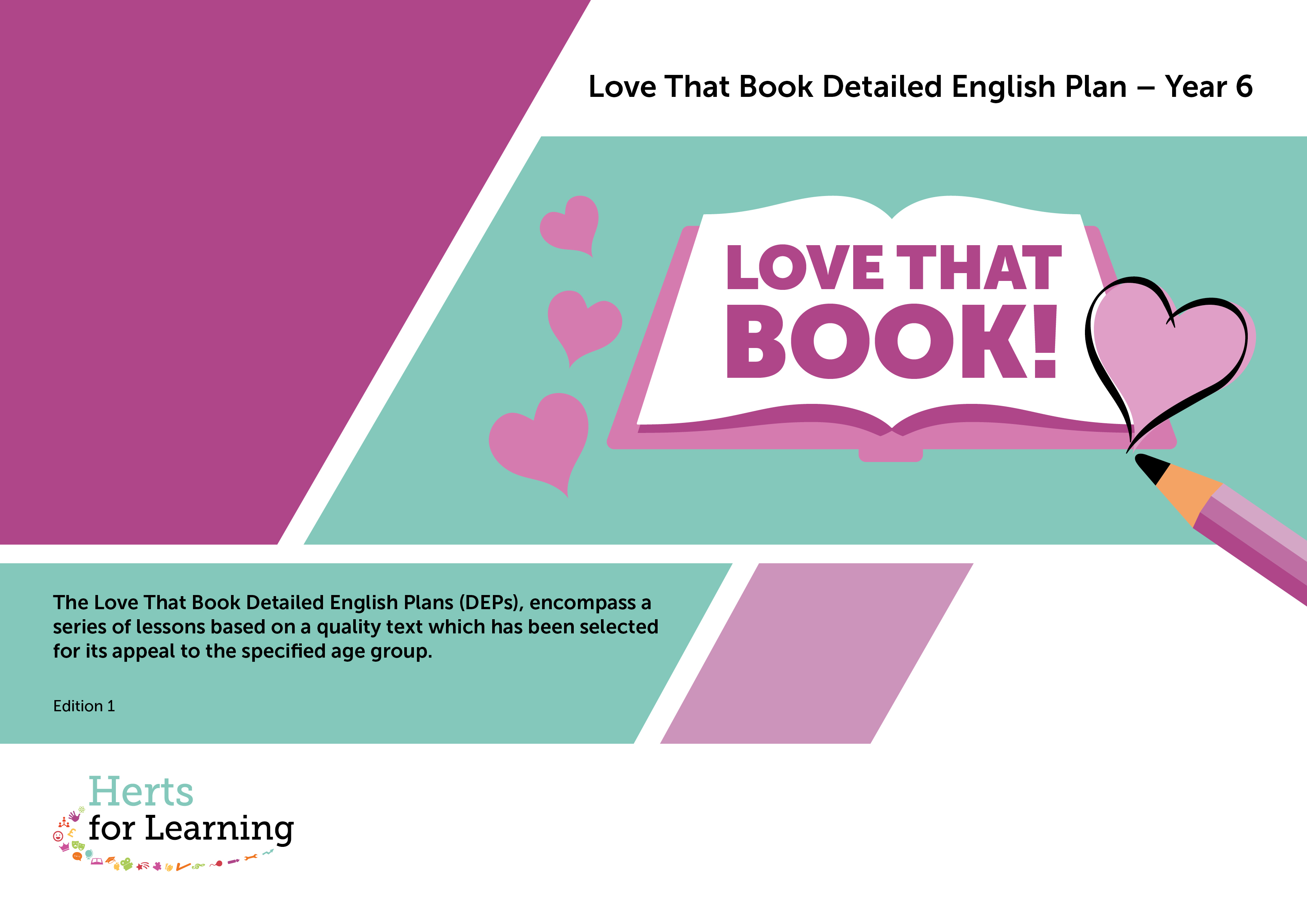 Mind Map Love that book Y6 – Hermelin by Mini GreyResource 1Resource 2Resource 3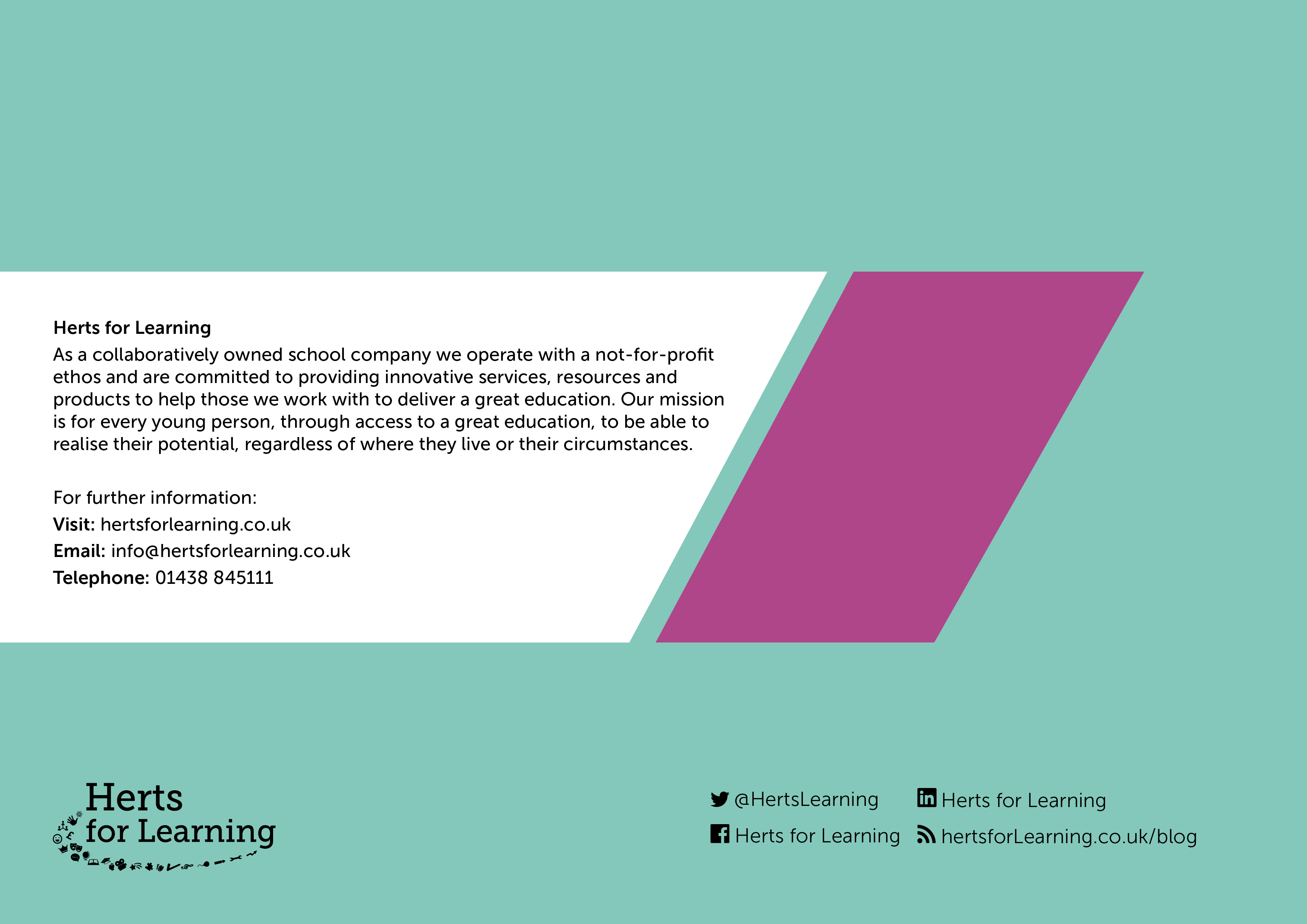 Core Text:     Hermelin by Mini GreyPlanning SynopsisCore Text:     Hermelin by Mini GreyPlanning SynopsisCore Text:     Hermelin by Mini GreyPlanning SynopsisCore Text:     Hermelin by Mini GreyPlanning SynopsisDaySkills FocusLearning ObjectiveTeaching Outline1ReadingRetrieve information, referring to more than one place in the text Justify personal response to a text with suitable expansionShare the first half of Hermelin by Mini Grey with the chn. Model expressive reading and allow opportunities for chn to re-read and unpick word meanings.Model how to link sentences within a paragraph. Chn write personal responses to the book.1WritingRetrieve information, referring to more than one place in the text Justify personal response to a text with suitable expansionShare the first half of Hermelin by Mini Grey with the chn. Model expressive reading and allow opportunities for chn to re-read and unpick word meanings.Model how to link sentences within a paragraph. Chn write personal responses to the book.2*ReadingRetrieve information and draw inferences when understanding a text Orally rehearse description and dialogue used in a section of the story*children will also be writing but not necessarily developing specific skillsSummarise the story so far, and then finish reading Hermelin by Mini Grey, Model expressive reading and allow opportunities for children to re-read and unpick word meanings. Use freeze-framing and thought tracking to focus on key moments from the story in order to understand a character’s perspective. Use a picture to support writing a section of the story, including detail provided by the illustration.2*SpokenRetrieve information and draw inferences when understanding a text Orally rehearse description and dialogue used in a section of the story*children will also be writing but not necessarily developing specific skillsSummarise the story so far, and then finish reading Hermelin by Mini Grey, Model expressive reading and allow opportunities for children to re-read and unpick word meanings. Use freeze-framing and thought tracking to focus on key moments from the story in order to understand a character’s perspective. Use a picture to support writing a section of the story, including detail provided by the illustration.3*ReadingAnalyse and explain the impact of the author’s use of languageDiscuss and clarify word meanings*children will also but not necessarily be developing specific skillsRe-read the story Hermelin by Mini Grey, focusing on precise word choices made. Model explaining the impact of these.Work in pairs to orally explain the effect of specific words within a section of text. Annotate another section of the text explaining the effect of particular words.3*SpokenAnalyse and explain the impact of the author’s use of languageDiscuss and clarify word meanings*children will also but not necessarily be developing specific skillsRe-read the story Hermelin by Mini Grey, focusing on precise word choices made. Model explaining the impact of these.Work in pairs to orally explain the effect of specific words within a section of text. Annotate another section of the text explaining the effect of particular words.4ReadingRead for meaning, drawing inferences and justifying these inferences with evidenceExpress ideas with clarity and precision, revealing character through what is saidUse details within a picture to infer and explain events that are likely to have taken place, (e.g. how items came to be lost.)Role play interviews between characters and the newspaper reporter, revealing details of character through what they say. Record one of these.4WritingRead for meaning, drawing inferences and justifying these inferences with evidenceExpress ideas with clarity and precision, revealing character through what is saidUse details within a picture to infer and explain events that are likely to have taken place, (e.g. how items came to be lost.)Role play interviews between characters and the newspaper reporter, revealing details of character through what they say. Record one of these.5WritingEvaluate and edit own and others’ writing against specific  criteria for audience and purposeModel improving a piece of work for greater impact on the reader.Chn work in pairs and then individually to develop and improve their work from the previous day.6ReadingAnalyse and explain the impact of the author’s use of languageDiscuss and clarify word meaningsUse a picture from Hermelin by Mini Grey to play an oral game using a variety of verb forms.Investigate word meanings and spelling of a range of words used within the text. Record ‘friendly explanations’ for these.6SpokenAnalyse and explain the impact of the author’s use of languageDiscuss and clarify word meaningsUse a picture from Hermelin by Mini Grey to play an oral game using a variety of verb forms.Investigate word meanings and spelling of a range of words used within the text. Record ‘friendly explanations’ for these.7ReadingAnalyse and explain the impact of the author’s use of languageMake precise vocabulary, sentence length, sentence complexity and punctuation choices, maintaining interest for the readerUse pictures from the text to support writing single sentences, using a range of constructions, and in role as Hermelin.7WritingAnalyse and explain the impact of the author’s use of languageMake precise vocabulary, sentence length, sentence complexity and punctuation choices, maintaining interest for the readerUse pictures from the text to support writing single sentences, using a range of constructions, and in role as Hermelin.8SpokenUse intonation, tone and volume so that meaning is clearMake precise vocabulary, sentence length, sentence complexity and punctuation choices, maintaining interest for the readerExplain the task of writing several diary entries across the rest of the week, each one following a different section of the story.Hot seat Hermelin and other characters to investigate feelings and build descriptions. Plan entries emphasizing changes in Hermelin’s feelings.Begin writing.8WritingUse intonation, tone and volume so that meaning is clearMake precise vocabulary, sentence length, sentence complexity and punctuation choices, maintaining interest for the readerExplain the task of writing several diary entries across the rest of the week, each one following a different section of the story.Hot seat Hermelin and other characters to investigate feelings and build descriptions. Plan entries emphasizing changes in Hermelin’s feelings.Begin writing.9WritingEvaluate and edit own and others’ writing against specific criteria for audience and purposeMake precise vocabulary, sentence length, sentence complexity and punctuation choices, maintaining interest for the readerReview diary entry with a partner considering effect. Model improvements, looking at how well sentences link and how well mood is expressed. Hot seat to discuss Hermelin’s responses after another event.Write / Pitstop / Write10WritingEvaluate and edit own and others’ writing against specific criteria for audience and purposePropose changes to vocabulary, grammar and punctuation to enhance effects and clarify meaningReview with partners. Edit and enhance. Write third entry if desired.Edit and enhance and/or ‘publish’ one of the entries.ENGLISH UNIT PLANNERUnit: Love That BookDuration 10 days Duration 10 days Skills focus (reading and writing): Read for meaning, drawing inferences, and justifying these inferences with evidence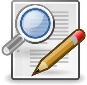 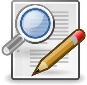 Analyse and explain the impact of author’s use of languageRetrieve information, referring to more than one place in the textJustify personal response to a text with suitable expansionMake precise vocabulary, sentence length, sentence complexity and punctuation choicesMaintain interest for the reader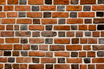 Develop points of view and authorial voicePropose changes to vocabulary, grammar and punctuation to enhance effects and clarify meaningEvaluate and edit own and others’ writing against specific criteria for audience and purposeWhere appropriate, maintain tense and person consistently; where shifts in tense occur, move between them with some confidence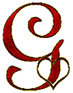 Use full range of punctuation accurately to demarcate sentencesMake some links within and across paragraphsSkills focus (reading and writing): Read for meaning, drawing inferences, and justifying these inferences with evidenceAnalyse and explain the impact of author’s use of languageRetrieve information, referring to more than one place in the textJustify personal response to a text with suitable expansionMake precise vocabulary, sentence length, sentence complexity and punctuation choicesMaintain interest for the readerDevelop points of view and authorial voicePropose changes to vocabulary, grammar and punctuation to enhance effects and clarify meaningEvaluate and edit own and others’ writing against specific criteria for audience and purposeWhere appropriate, maintain tense and person consistently; where shifts in tense occur, move between them with some confidenceUse full range of punctuation accurately to demarcate sentencesMake some links within and across paragraphsSkills focus (reading and writing): Read for meaning, drawing inferences, and justifying these inferences with evidenceAnalyse and explain the impact of author’s use of languageRetrieve information, referring to more than one place in the textJustify personal response to a text with suitable expansionMake precise vocabulary, sentence length, sentence complexity and punctuation choicesMaintain interest for the readerDevelop points of view and authorial voicePropose changes to vocabulary, grammar and punctuation to enhance effects and clarify meaningEvaluate and edit own and others’ writing against specific criteria for audience and purposeWhere appropriate, maintain tense and person consistently; where shifts in tense occur, move between them with some confidenceUse full range of punctuation accurately to demarcate sentencesMake some links within and across paragraphsSpoken Language Statements:Participate in discussionUse intonation, tone and volume so that meaning is clearExpress ideas with clarity and precisionDiscuss and clarify word meanings Spoken Language Statements:Participate in discussionUse intonation, tone and volume so that meaning is clearExpress ideas with clarity and precisionDiscuss and clarify word meanings Opportunities to embed spelling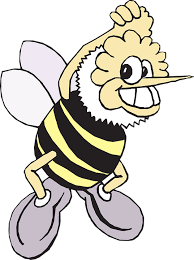 This symbol is used where there is an opportunity to address spelling within the context of the lesson.Cross Curricular Links:See mind mapKey Text Titles: (to be shown on visualiser)Hermelin by Mini GreyDayLearning Objective/sRoute to learning outcomeDifferentiation1Retrieve information, referring to more than one place in the textShow the chn the front cover of Hermelin by Mini Grey.Look at the back cover, ideally under a visualiser, ensuring everyone can read the different sections. Focus on ‘Parsley’ to model reading habits by reading once through with appropriate expression and intonation, before then reading again and unpicking.Allow a few minutes for the chn to read the other sections on the back cover and agree statements that can be deduced from the evidence available.Read Hermelin to the class (ideally showing the text under a visualiser), using appropriate expression and intonation, stopping at ‘I felt very nervous but took a deep breath and stepped forward to say Hello.’During the reading, pause frequently to unpick reading. For example:‘Show me’ e.g. ‘dangling arms’; ‘just manages to reach’.‘Tell me’ e.g. things that Hermelin can do; things we know about the other people (talk to your partner and show me fingers for how many you come up with’).Next, go back through the pages to find short extracts to re-read e.g. a note / a headline / a section of main text, paying particular attention to intonation expected by the punctuation and content of what is being read.Explain the task of writing a response to the book so far, and questions to be considered, but not answered in order. They might include:What do you think of Hermelin? (That could mean the book or the mouse.)Who might like this book?Impressions of the layout.How (i.e. in what ways) the book is structured.Model writing 2-3 sentences to explain a thought, unpicking ways the sentences are linked to develop an idea.Ask the chn to focus on three key impressions they have of the book (perhaps jot these down as bullets?), so that they can write in detail about these.Focus pupils:Vulnerable groups: Stretch and challenge:Adult support:Scaffolds and resources:1Justify personal response to a text with suitable expansionShow the chn the front cover of Hermelin by Mini Grey.Look at the back cover, ideally under a visualiser, ensuring everyone can read the different sections. Focus on ‘Parsley’ to model reading habits by reading once through with appropriate expression and intonation, before then reading again and unpicking.Allow a few minutes for the chn to read the other sections on the back cover and agree statements that can be deduced from the evidence available.Read Hermelin to the class (ideally showing the text under a visualiser), using appropriate expression and intonation, stopping at ‘I felt very nervous but took a deep breath and stepped forward to say Hello.’During the reading, pause frequently to unpick reading. For example:‘Show me’ e.g. ‘dangling arms’; ‘just manages to reach’.‘Tell me’ e.g. things that Hermelin can do; things we know about the other people (talk to your partner and show me fingers for how many you come up with’).Next, go back through the pages to find short extracts to re-read e.g. a note / a headline / a section of main text, paying particular attention to intonation expected by the punctuation and content of what is being read.Explain the task of writing a response to the book so far, and questions to be considered, but not answered in order. They might include:What do you think of Hermelin? (That could mean the book or the mouse.)Who might like this book?Impressions of the layout.How (i.e. in what ways) the book is structured.Model writing 2-3 sentences to explain a thought, unpicking ways the sentences are linked to develop an idea.Ask the chn to focus on three key impressions they have of the book (perhaps jot these down as bullets?), so that they can write in detail about these.Focus pupils:Vulnerable groups: Stretch and challenge:Adult support:Scaffolds and resources:1Learning Outcome/s (assess progress towards these throughout the lesson)Show the chn the front cover of Hermelin by Mini Grey.Look at the back cover, ideally under a visualiser, ensuring everyone can read the different sections. Focus on ‘Parsley’ to model reading habits by reading once through with appropriate expression and intonation, before then reading again and unpicking.Allow a few minutes for the chn to read the other sections on the back cover and agree statements that can be deduced from the evidence available.Read Hermelin to the class (ideally showing the text under a visualiser), using appropriate expression and intonation, stopping at ‘I felt very nervous but took a deep breath and stepped forward to say Hello.’During the reading, pause frequently to unpick reading. For example:‘Show me’ e.g. ‘dangling arms’; ‘just manages to reach’.‘Tell me’ e.g. things that Hermelin can do; things we know about the other people (talk to your partner and show me fingers for how many you come up with’).Next, go back through the pages to find short extracts to re-read e.g. a note / a headline / a section of main text, paying particular attention to intonation expected by the punctuation and content of what is being read.Explain the task of writing a response to the book so far, and questions to be considered, but not answered in order. They might include:What do you think of Hermelin? (That could mean the book or the mouse.)Who might like this book?Impressions of the layout.How (i.e. in what ways) the book is structured.Model writing 2-3 sentences to explain a thought, unpicking ways the sentences are linked to develop an idea.Ask the chn to focus on three key impressions they have of the book (perhaps jot these down as bullets?), so that they can write in detail about these.Focus pupils:Vulnerable groups: Stretch and challenge:Adult support:Scaffolds and resources:1Performance read sections of text as if to an audience.A written response to the text.Show the chn the front cover of Hermelin by Mini Grey.Look at the back cover, ideally under a visualiser, ensuring everyone can read the different sections. Focus on ‘Parsley’ to model reading habits by reading once through with appropriate expression and intonation, before then reading again and unpicking.Allow a few minutes for the chn to read the other sections on the back cover and agree statements that can be deduced from the evidence available.Read Hermelin to the class (ideally showing the text under a visualiser), using appropriate expression and intonation, stopping at ‘I felt very nervous but took a deep breath and stepped forward to say Hello.’During the reading, pause frequently to unpick reading. For example:‘Show me’ e.g. ‘dangling arms’; ‘just manages to reach’.‘Tell me’ e.g. things that Hermelin can do; things we know about the other people (talk to your partner and show me fingers for how many you come up with’).Next, go back through the pages to find short extracts to re-read e.g. a note / a headline / a section of main text, paying particular attention to intonation expected by the punctuation and content of what is being read.Explain the task of writing a response to the book so far, and questions to be considered, but not answered in order. They might include:What do you think of Hermelin? (That could mean the book or the mouse.)Who might like this book?Impressions of the layout.How (i.e. in what ways) the book is structured.Model writing 2-3 sentences to explain a thought, unpicking ways the sentences are linked to develop an idea.Ask the chn to focus on three key impressions they have of the book (perhaps jot these down as bullets?), so that they can write in detail about these.Focus pupils:Vulnerable groups: Stretch and challenge:Adult support:Scaffolds and resources:DayLearning Objective/sRoute to learning outcomeDifferentiation2Retrieve information and draw inferences when understanding a text Display the words: ‘heartwarming story of mystery and adventure, acceptance and friendship’ (from the blurb on the inside cover of Hermelin by Mini Grey).Ask the chn to discuss in pairs, deciding on reasons for their ideas:How accurate this is.Which parts of it we know from what was read yesterday.What might be to come.Take feedback and record some of the speculative thoughts about what might happen next (only those chn who don’t know the book!).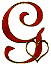 Ask the children in pairs to summarise the story so far into four bullet points.Ask each pair to share with another pair and compare their summaries.Read the rest of the book to the class (ideally showing the text under a visualiser), using appropriate expression and intonation.Ask the chn to spread out around the room, ready to do some freeze-framing* and thought-tracking* of key moments from the text.Display the page where Hermelin is hiding beside a cat food tin, looking in on the party.Model thought-tracking pretending to be Hermelin, unpicking how describing the scene is done through what he says, before the chn have a go themselves.Using the next page, freeze-frame* and thought-track* the moment when the people catch sight of Hermelin. Encourage the chn to orally produce several related sentences, incorporating both speech that shows what the character might say, and observations of what is happening in the room.After practising, watch a good example where detail is developed in a way to make the audience able to imagine the scheme. Chn then improve their oral performances, aiming to ‘speak like an author’.Write the part of the story where Hermelin walks into the party.In pairs, take turns to read work aloud to each other, thinking of the question: ‘Will my audience be able to imagine the scene? And will they understand what the characters are feeling from what they say and do?’Focus pupils:Vulnerable groups: Stretch and challenge:Adult support:Scaffolds and resources:2Orally rehearse description and dialogue used in a section of the storyDisplay the words: ‘heartwarming story of mystery and adventure, acceptance and friendship’ (from the blurb on the inside cover of Hermelin by Mini Grey).Ask the chn to discuss in pairs, deciding on reasons for their ideas:How accurate this is.Which parts of it we know from what was read yesterday.What might be to come.Take feedback and record some of the speculative thoughts about what might happen next (only those chn who don’t know the book!).Ask the children in pairs to summarise the story so far into four bullet points.Ask each pair to share with another pair and compare their summaries.Read the rest of the book to the class (ideally showing the text under a visualiser), using appropriate expression and intonation.Ask the chn to spread out around the room, ready to do some freeze-framing* and thought-tracking* of key moments from the text.Display the page where Hermelin is hiding beside a cat food tin, looking in on the party.Model thought-tracking pretending to be Hermelin, unpicking how describing the scene is done through what he says, before the chn have a go themselves.Using the next page, freeze-frame* and thought-track* the moment when the people catch sight of Hermelin. Encourage the chn to orally produce several related sentences, incorporating both speech that shows what the character might say, and observations of what is happening in the room.After practising, watch a good example where detail is developed in a way to make the audience able to imagine the scheme. Chn then improve their oral performances, aiming to ‘speak like an author’.Write the part of the story where Hermelin walks into the party.In pairs, take turns to read work aloud to each other, thinking of the question: ‘Will my audience be able to imagine the scene? And will they understand what the characters are feeling from what they say and do?’Focus pupils:Vulnerable groups: Stretch and challenge:Adult support:Scaffolds and resources:2Learning Outcome/s (assess progress towards these throughout the lesson)Display the words: ‘heartwarming story of mystery and adventure, acceptance and friendship’ (from the blurb on the inside cover of Hermelin by Mini Grey).Ask the chn to discuss in pairs, deciding on reasons for their ideas:How accurate this is.Which parts of it we know from what was read yesterday.What might be to come.Take feedback and record some of the speculative thoughts about what might happen next (only those chn who don’t know the book!).Ask the children in pairs to summarise the story so far into four bullet points.Ask each pair to share with another pair and compare their summaries.Read the rest of the book to the class (ideally showing the text under a visualiser), using appropriate expression and intonation.Ask the chn to spread out around the room, ready to do some freeze-framing* and thought-tracking* of key moments from the text.Display the page where Hermelin is hiding beside a cat food tin, looking in on the party.Model thought-tracking pretending to be Hermelin, unpicking how describing the scene is done through what he says, before the chn have a go themselves.Using the next page, freeze-frame* and thought-track* the moment when the people catch sight of Hermelin. Encourage the chn to orally produce several related sentences, incorporating both speech that shows what the character might say, and observations of what is happening in the room.After practising, watch a good example where detail is developed in a way to make the audience able to imagine the scheme. Chn then improve their oral performances, aiming to ‘speak like an author’.Write the part of the story where Hermelin walks into the party.In pairs, take turns to read work aloud to each other, thinking of the question: ‘Will my audience be able to imagine the scene? And will they understand what the characters are feeling from what they say and do?’Focus pupils:Vulnerable groups: Stretch and challenge:Adult support:Scaffolds and resources:2Oral summaries of the text read previouslyWrite the section of the story where Hermelin walks into the partyDisplay the words: ‘heartwarming story of mystery and adventure, acceptance and friendship’ (from the blurb on the inside cover of Hermelin by Mini Grey).Ask the chn to discuss in pairs, deciding on reasons for their ideas:How accurate this is.Which parts of it we know from what was read yesterday.What might be to come.Take feedback and record some of the speculative thoughts about what might happen next (only those chn who don’t know the book!).Ask the children in pairs to summarise the story so far into four bullet points.Ask each pair to share with another pair and compare their summaries.Read the rest of the book to the class (ideally showing the text under a visualiser), using appropriate expression and intonation.Ask the chn to spread out around the room, ready to do some freeze-framing* and thought-tracking* of key moments from the text.Display the page where Hermelin is hiding beside a cat food tin, looking in on the party.Model thought-tracking pretending to be Hermelin, unpicking how describing the scene is done through what he says, before the chn have a go themselves.Using the next page, freeze-frame* and thought-track* the moment when the people catch sight of Hermelin. Encourage the chn to orally produce several related sentences, incorporating both speech that shows what the character might say, and observations of what is happening in the room.After practising, watch a good example where detail is developed in a way to make the audience able to imagine the scheme. Chn then improve their oral performances, aiming to ‘speak like an author’.Write the part of the story where Hermelin walks into the party.In pairs, take turns to read work aloud to each other, thinking of the question: ‘Will my audience be able to imagine the scene? And will they understand what the characters are feeling from what they say and do?’Focus pupils:Vulnerable groups: Stretch and challenge:Adult support:Scaffolds and resources:DayLearning Objective/sRoute to learning outcomeDifferentiation3Analyse and explain the impact of the author’s use of languageExplain to the chn that now we are going to look more closely at some of the language choices made in Hermelin by Mini Grey. Remind them of the way we thought about the word ‘distinguished’ on Monday, to help us understand why an author might choose particular words or phrases.Re-read the book with the children, pausing to unpick precisely chosen language. E.g.Using a section of text, model annotating to explain the effect of a word choice.Provide the chn with the text / section of the text and ask them to work in pairs, identifying precisely chosen vocabulary, discussing and explaining its effect, before recording their thoughts as annotations.PIT STOPShare some successful annotations Chn continue annotating.Focus pupils:Vulnerable groups: Stretch and challenge:Adult support:Scaffolds and resources:3Discuss and clarify word meaningsExplain to the chn that now we are going to look more closely at some of the language choices made in Hermelin by Mini Grey. Remind them of the way we thought about the word ‘distinguished’ on Monday, to help us understand why an author might choose particular words or phrases.Re-read the book with the children, pausing to unpick precisely chosen language. E.g.Using a section of text, model annotating to explain the effect of a word choice.Provide the chn with the text / section of the text and ask them to work in pairs, identifying precisely chosen vocabulary, discussing and explaining its effect, before recording their thoughts as annotations.PIT STOPShare some successful annotations Chn continue annotating.Focus pupils:Vulnerable groups: Stretch and challenge:Adult support:Scaffolds and resources:3Learning Outcome/s (assess progress towards these throughout the lesson)Explain to the chn that now we are going to look more closely at some of the language choices made in Hermelin by Mini Grey. Remind them of the way we thought about the word ‘distinguished’ on Monday, to help us understand why an author might choose particular words or phrases.Re-read the book with the children, pausing to unpick precisely chosen language. E.g.Using a section of text, model annotating to explain the effect of a word choice.Provide the chn with the text / section of the text and ask them to work in pairs, identifying precisely chosen vocabulary, discussing and explaining its effect, before recording their thoughts as annotations.PIT STOPShare some successful annotations Chn continue annotating.Focus pupils:Vulnerable groups: Stretch and challenge:Adult support:Scaffolds and resources:3Oral reading comprehension, focusing on word choiceExplanations of effects of specific words and phrasesExplain to the chn that now we are going to look more closely at some of the language choices made in Hermelin by Mini Grey. Remind them of the way we thought about the word ‘distinguished’ on Monday, to help us understand why an author might choose particular words or phrases.Re-read the book with the children, pausing to unpick precisely chosen language. E.g.Using a section of text, model annotating to explain the effect of a word choice.Provide the chn with the text / section of the text and ask them to work in pairs, identifying precisely chosen vocabulary, discussing and explaining its effect, before recording their thoughts as annotations.PIT STOPShare some successful annotations Chn continue annotating.Focus pupils:Vulnerable groups: Stretch and challenge:Adult support:Scaffolds and resources:DayLearning Objective/sRoute to learning outcomeDifferentiation4Read for meaning, drawing inferences, and justifying these inferences with evidenceShare the three double-spread pages that have the ‘lost’ notes from the Offley Street residents and the ‘finding’ notes from Hermelin. Then let the children look closely at the page where Hermelin introduces himself to see if they can work out how each item was lost.Look again at that picture. Ask the chn to speak in role as Hermelin, describing everything they can see happening in the scene.Remind the chn that this last event was reported in the newspaper and tell them they are going to make up the interviews that might have taken place to feed into that report.Model with another person taking Emily’s roleModel again with a different character,Draw out from the chn that the different characters use language differently and speak in different sorts of sentences, and that Emily will adapt the way she speaks too.Ask the chn to work in pairs, talking in role as different characters from the story, and taking it in turns to be Emily.PIT STOPListen to a few pairs, looking out for chn who are able to demonstrate talking in role at some length and adapting the ways in which the different characters speak.Practice again.Check chn know how to lay out a page for an interview, including using appropriate punctuation.Ask chn to write up the interview(s) they have orally rehearsed.Focus pupils:Vulnerable groups: Stretch and challenge:Adult support:Scaffolds and resources:4Express ideas with clarity and precision, revealing character through what is saidShare the three double-spread pages that have the ‘lost’ notes from the Offley Street residents and the ‘finding’ notes from Hermelin. Then let the children look closely at the page where Hermelin introduces himself to see if they can work out how each item was lost.Look again at that picture. Ask the chn to speak in role as Hermelin, describing everything they can see happening in the scene.Remind the chn that this last event was reported in the newspaper and tell them they are going to make up the interviews that might have taken place to feed into that report.Model with another person taking Emily’s roleModel again with a different character,Draw out from the chn that the different characters use language differently and speak in different sorts of sentences, and that Emily will adapt the way she speaks too.Ask the chn to work in pairs, talking in role as different characters from the story, and taking it in turns to be Emily.PIT STOPListen to a few pairs, looking out for chn who are able to demonstrate talking in role at some length and adapting the ways in which the different characters speak.Practice again.Check chn know how to lay out a page for an interview, including using appropriate punctuation.Ask chn to write up the interview(s) they have orally rehearsed.Focus pupils:Vulnerable groups: Stretch and challenge:Adult support:Scaffolds and resources:4Learning Outcome/s (assess progress towards these throughout the lesson)Share the three double-spread pages that have the ‘lost’ notes from the Offley Street residents and the ‘finding’ notes from Hermelin. Then let the children look closely at the page where Hermelin introduces himself to see if they can work out how each item was lost.Look again at that picture. Ask the chn to speak in role as Hermelin, describing everything they can see happening in the scene.Remind the chn that this last event was reported in the newspaper and tell them they are going to make up the interviews that might have taken place to feed into that report.Model with another person taking Emily’s roleModel again with a different character,Draw out from the chn that the different characters use language differently and speak in different sorts of sentences, and that Emily will adapt the way she speaks too.Ask the chn to work in pairs, talking in role as different characters from the story, and taking it in turns to be Emily.PIT STOPListen to a few pairs, looking out for chn who are able to demonstrate talking in role at some length and adapting the ways in which the different characters speak.Practice again.Check chn know how to lay out a page for an interview, including using appropriate punctuation.Ask chn to write up the interview(s) they have orally rehearsed.Focus pupils:Vulnerable groups: Stretch and challenge:Adult support:Scaffolds and resources:4Speak in linked sentences to give detailed explanationsRecord interview(s) with charactersShare the three double-spread pages that have the ‘lost’ notes from the Offley Street residents and the ‘finding’ notes from Hermelin. Then let the children look closely at the page where Hermelin introduces himself to see if they can work out how each item was lost.Look again at that picture. Ask the chn to speak in role as Hermelin, describing everything they can see happening in the scene.Remind the chn that this last event was reported in the newspaper and tell them they are going to make up the interviews that might have taken place to feed into that report.Model with another person taking Emily’s roleModel again with a different character,Draw out from the chn that the different characters use language differently and speak in different sorts of sentences, and that Emily will adapt the way she speaks too.Ask the chn to work in pairs, talking in role as different characters from the story, and taking it in turns to be Emily.PIT STOPListen to a few pairs, looking out for chn who are able to demonstrate talking in role at some length and adapting the ways in which the different characters speak.Practice again.Check chn know how to lay out a page for an interview, including using appropriate punctuation.Ask chn to write up the interview(s) they have orally rehearsed.Focus pupils:Vulnerable groups: Stretch and challenge:Adult support:Scaffolds and resources:DayLearning Objective/sRoute to learning outcomeDifferentiation5Evaluate and edit own and others’ writing against specific  criteria (revealing character) for audience and purposeWorking in pairs, ask the chn to read their work from yesterday aloud to each other. They will need to show the character of each participant in the interview through their voices.Model improving a section of work, either using an example from a child’s book, or one you created yesterday.Ask the chn to choose one of their interviews from yesterday and write additional detail that will give more insight into each character.Draw the class back together and share the first double page spread of the book, reading aloud the statements about what the Offley Street people are doing.Share Resource 1 (using the verb to be) with the chn and model how to play. Children play the game in small groups. Gather class together at the end of the lesson to share some sentences.Focus pupils:Vulnerable groups: Stretch and challenge:Adult support:Scaffolds and resources:5Learning Outcome/s (assess progress towards these throughout the lesson)Working in pairs, ask the chn to read their work from yesterday aloud to each other. They will need to show the character of each participant in the interview through their voices.Model improving a section of work, either using an example from a child’s book, or one you created yesterday.Ask the chn to choose one of their interviews from yesterday and write additional detail that will give more insight into each character.Draw the class back together and share the first double page spread of the book, reading aloud the statements about what the Offley Street people are doing.Share Resource 1 (using the verb to be) with the chn and model how to play. Children play the game in small groups. Gather class together at the end of the lesson to share some sentences.Focus pupils:Vulnerable groups: Stretch and challenge:Adult support:Scaffolds and resources:5Improved writing that reveals more detail about the character interviewedSentences using a variety of forms of the verb ‘to be’Working in pairs, ask the chn to read their work from yesterday aloud to each other. They will need to show the character of each participant in the interview through their voices.Model improving a section of work, either using an example from a child’s book, or one you created yesterday.Ask the chn to choose one of their interviews from yesterday and write additional detail that will give more insight into each character.Draw the class back together and share the first double page spread of the book, reading aloud the statements about what the Offley Street people are doing.Share Resource 1 (using the verb to be) with the chn and model how to play. Children play the game in small groups. Gather class together at the end of the lesson to share some sentences.Focus pupils:Vulnerable groups: Stretch and challenge:Adult support:Scaffolds and resources:DayLearning Objective/sRoute to learning outcomeDifferentiation6Analyse and explain the impact of author’s use of languageDisplay the picture of Hermelin watching at the start of the party. Remind the chn of the ‘Using the verb to be’ game (Resource 1) and play as an oral starter choosing an appropriate phrase as a focus.Share some examples and encourage chn to repeat back sentences using verb forms that they do not habitually use in their writing.Explain that today’s lesson will focus on some of the vocabulary that Mini Grey chose to use in Hermelin. Model completing the task and annotating as you think aloud. (Resource 2 contains some possible words taken from the text.) Draw out that you are looking for what you can see – and that this will not necessarily be the same for all words. (They may often not be able to identify a root word for example.)Make sure they understand they are compiling ‘friendly explanations’* for the words (not looking them up in the dictionary) – thinking about the words in context, and comparing them to experiences that they have had in order to secure understanding and retain word meanings.Before starting work on the second set of words, share some of the friendly explanations* and the observations made about the words. Add to the list of things they can look for, perhaps including (and revising the terms if necessary):short vowel followed by a double consonantsplit digraphlong vowel phonemeroot word assumed but meaning not knowngrapheme/letter having an alternative sound to the most common one.Children work on a second set of words.Provide chn with a strip of paper and ask them to write a sentence involving one or more of the words they have investigated.Focus pupils:Vulnerable groups: Stretch and challenge:Adult support:Scaffolds and resources:6Orally rehearse unfamiliar sentence constructionsDisplay the picture of Hermelin watching at the start of the party. Remind the chn of the ‘Using the verb to be’ game (Resource 1) and play as an oral starter choosing an appropriate phrase as a focus.Share some examples and encourage chn to repeat back sentences using verb forms that they do not habitually use in their writing.Explain that today’s lesson will focus on some of the vocabulary that Mini Grey chose to use in Hermelin. Model completing the task and annotating as you think aloud. (Resource 2 contains some possible words taken from the text.) Draw out that you are looking for what you can see – and that this will not necessarily be the same for all words. (They may often not be able to identify a root word for example.)Make sure they understand they are compiling ‘friendly explanations’* for the words (not looking them up in the dictionary) – thinking about the words in context, and comparing them to experiences that they have had in order to secure understanding and retain word meanings.Before starting work on the second set of words, share some of the friendly explanations* and the observations made about the words. Add to the list of things they can look for, perhaps including (and revising the terms if necessary):short vowel followed by a double consonantsplit digraphlong vowel phonemeroot word assumed but meaning not knowngrapheme/letter having an alternative sound to the most common one.Children work on a second set of words.Provide chn with a strip of paper and ask them to write a sentence involving one or more of the words they have investigated.Focus pupils:Vulnerable groups: Stretch and challenge:Adult support:Scaffolds and resources:6Learning Outcome/s (assess progress towards these throughout the lesson)Display the picture of Hermelin watching at the start of the party. Remind the chn of the ‘Using the verb to be’ game (Resource 1) and play as an oral starter choosing an appropriate phrase as a focus.Share some examples and encourage chn to repeat back sentences using verb forms that they do not habitually use in their writing.Explain that today’s lesson will focus on some of the vocabulary that Mini Grey chose to use in Hermelin. Model completing the task and annotating as you think aloud. (Resource 2 contains some possible words taken from the text.) Draw out that you are looking for what you can see – and that this will not necessarily be the same for all words. (They may often not be able to identify a root word for example.)Make sure they understand they are compiling ‘friendly explanations’* for the words (not looking them up in the dictionary) – thinking about the words in context, and comparing them to experiences that they have had in order to secure understanding and retain word meanings.Before starting work on the second set of words, share some of the friendly explanations* and the observations made about the words. Add to the list of things they can look for, perhaps including (and revising the terms if necessary):short vowel followed by a double consonantsplit digraphlong vowel phonemeroot word assumed but meaning not knowngrapheme/letter having an alternative sound to the most common one.Children work on a second set of words.Provide chn with a strip of paper and ask them to write a sentence involving one or more of the words they have investigated.Focus pupils:Vulnerable groups: Stretch and challenge:Adult support:Scaffolds and resources:6Investigate a range of words used within the textDisplay the picture of Hermelin watching at the start of the party. Remind the chn of the ‘Using the verb to be’ game (Resource 1) and play as an oral starter choosing an appropriate phrase as a focus.Share some examples and encourage chn to repeat back sentences using verb forms that they do not habitually use in their writing.Explain that today’s lesson will focus on some of the vocabulary that Mini Grey chose to use in Hermelin. Model completing the task and annotating as you think aloud. (Resource 2 contains some possible words taken from the text.) Draw out that you are looking for what you can see – and that this will not necessarily be the same for all words. (They may often not be able to identify a root word for example.)Make sure they understand they are compiling ‘friendly explanations’* for the words (not looking them up in the dictionary) – thinking about the words in context, and comparing them to experiences that they have had in order to secure understanding and retain word meanings.Before starting work on the second set of words, share some of the friendly explanations* and the observations made about the words. Add to the list of things they can look for, perhaps including (and revising the terms if necessary):short vowel followed by a double consonantsplit digraphlong vowel phonemeroot word assumed but meaning not knowngrapheme/letter having an alternative sound to the most common one.Children work on a second set of words.Provide chn with a strip of paper and ask them to write a sentence involving one or more of the words they have investigated.Focus pupils:Vulnerable groups: Stretch and challenge:Adult support:Scaffolds and resources:DayLearning Objective/sRoute to learning outcomeDifferentiation7Analyse and explain the impact of the author’s use of languageChoose a few sentences at random from those written yesterday to use as short dictations, which the children can complete on white boards. Ask them to show you their boards after each one so that you can pick up on any spelling and / or punctuation issues.Use some of the sentences to check that the chn can identify main clauses and subordinate clauses within them.Share a selection of sentences from Hermelin by Mini Grey, unpicking the different ways they have been constructed. (Resource 3)Reveal a range of possible sentence constructions (see Resource 3) and model creating a sentence to fit one of these, using a picture and writing in role as Hermelin.Provide the chn with pictures from the book and challenge them to create sentences inspired by them that will fit a range of sentence constructions.Independent working. Circulate to check that chn are able to create a range of sentences, constructed in different ways, and where appropriate, to also consider comparable effectiveness of these.PIT STOP in small groups, compare sentences created to check that they have been constructed appropriately in different ways.Continue writing.Read work aloud, checking particularly for comma placement to support understanding.(NB If the chn struggled to differentiate the sentences initially this could become two lessons. The first one led from Resource 3 and focusing on finding and classifying more examples of differently constructed sentences from the story.)Focus pupils:Vulnerable groups: Stretch and challenge:Adult support:Scaffolds and resources:7Make precise vocabulary, sentence length, sentence complexity and punctuation choicesChoose a few sentences at random from those written yesterday to use as short dictations, which the children can complete on white boards. Ask them to show you their boards after each one so that you can pick up on any spelling and / or punctuation issues.Use some of the sentences to check that the chn can identify main clauses and subordinate clauses within them.Share a selection of sentences from Hermelin by Mini Grey, unpicking the different ways they have been constructed. (Resource 3)Reveal a range of possible sentence constructions (see Resource 3) and model creating a sentence to fit one of these, using a picture and writing in role as Hermelin.Provide the chn with pictures from the book and challenge them to create sentences inspired by them that will fit a range of sentence constructions.Independent working. Circulate to check that chn are able to create a range of sentences, constructed in different ways, and where appropriate, to also consider comparable effectiveness of these.PIT STOP in small groups, compare sentences created to check that they have been constructed appropriately in different ways.Continue writing.Read work aloud, checking particularly for comma placement to support understanding.(NB If the chn struggled to differentiate the sentences initially this could become two lessons. The first one led from Resource 3 and focusing on finding and classifying more examples of differently constructed sentences from the story.)Focus pupils:Vulnerable groups: Stretch and challenge:Adult support:Scaffolds and resources:7Learning Outcome/s (assess progress towards these throughout the lesson)Choose a few sentences at random from those written yesterday to use as short dictations, which the children can complete on white boards. Ask them to show you their boards after each one so that you can pick up on any spelling and / or punctuation issues.Use some of the sentences to check that the chn can identify main clauses and subordinate clauses within them.Share a selection of sentences from Hermelin by Mini Grey, unpicking the different ways they have been constructed. (Resource 3)Reveal a range of possible sentence constructions (see Resource 3) and model creating a sentence to fit one of these, using a picture and writing in role as Hermelin.Provide the chn with pictures from the book and challenge them to create sentences inspired by them that will fit a range of sentence constructions.Independent working. Circulate to check that chn are able to create a range of sentences, constructed in different ways, and where appropriate, to also consider comparable effectiveness of these.PIT STOP in small groups, compare sentences created to check that they have been constructed appropriately in different ways.Continue writing.Read work aloud, checking particularly for comma placement to support understanding.(NB If the chn struggled to differentiate the sentences initially this could become two lessons. The first one led from Resource 3 and focusing on finding and classifying more examples of differently constructed sentences from the story.)Focus pupils:Vulnerable groups: Stretch and challenge:Adult support:Scaffolds and resources:7Recognise clauses and other features within sentencesWrite sentences demonstrating a range of different constructionsChoose a few sentences at random from those written yesterday to use as short dictations, which the children can complete on white boards. Ask them to show you their boards after each one so that you can pick up on any spelling and / or punctuation issues.Use some of the sentences to check that the chn can identify main clauses and subordinate clauses within them.Share a selection of sentences from Hermelin by Mini Grey, unpicking the different ways they have been constructed. (Resource 3)Reveal a range of possible sentence constructions (see Resource 3) and model creating a sentence to fit one of these, using a picture and writing in role as Hermelin.Provide the chn with pictures from the book and challenge them to create sentences inspired by them that will fit a range of sentence constructions.Independent working. Circulate to check that chn are able to create a range of sentences, constructed in different ways, and where appropriate, to also consider comparable effectiveness of these.PIT STOP in small groups, compare sentences created to check that they have been constructed appropriately in different ways.Continue writing.Read work aloud, checking particularly for comma placement to support understanding.(NB If the chn struggled to differentiate the sentences initially this could become two lessons. The first one led from Resource 3 and focusing on finding and classifying more examples of differently constructed sentences from the story.)Focus pupils:Vulnerable groups: Stretch and challenge:Adult support:Scaffolds and resources:DayLearning Objective/sRoute to learning outcomeDifferentiation8Use intonation, tone and volume so that meaning is clearExplain to the chn they are going to write two or three diary entries in role as Hermelin from different points in the story: just before the party, after the party, and (for some chn) at the end of the book.Share a grid to support planning the diary entries. The chn should annotate this with relevant words and phrases.Model hotseating* Hermelin at the point where he is standing watching the party. The conversation would need to cover:receiving the invitationgetting readywaiting to go inChn practise hotseating in pairs.PIT STOPListen to a few good examples that reveal Hermelin’s feeling and describe the situation well.Continue hotseating.Before they start to write, remind chn of the skills covered in the past few days, particularly the ways sentences are linked within paragraphs, words are chosen carefully for particular meanings and effects, and a variety of sentence constructions are used.Allow a few minutes to look through work completed previously.Chn choose which diary entry to write.Focus pupils:Vulnerable groups: Stretch and challenge:Adult support:Scaffolds and resources:8Make precise vocabulary, sentence length, sentence complexity and punctuation choices, maintaining interest for the readerExplain to the chn they are going to write two or three diary entries in role as Hermelin from different points in the story: just before the party, after the party, and (for some chn) at the end of the book.Share a grid to support planning the diary entries. The chn should annotate this with relevant words and phrases.Model hotseating* Hermelin at the point where he is standing watching the party. The conversation would need to cover:receiving the invitationgetting readywaiting to go inChn practise hotseating in pairs.PIT STOPListen to a few good examples that reveal Hermelin’s feeling and describe the situation well.Continue hotseating.Before they start to write, remind chn of the skills covered in the past few days, particularly the ways sentences are linked within paragraphs, words are chosen carefully for particular meanings and effects, and a variety of sentence constructions are used.Allow a few minutes to look through work completed previously.Chn choose which diary entry to write.Focus pupils:Vulnerable groups: Stretch and challenge:Adult support:Scaffolds and resources:8Learning Outcome/s (assess progress towards these throughout the lesson)Explain to the chn they are going to write two or three diary entries in role as Hermelin from different points in the story: just before the party, after the party, and (for some chn) at the end of the book.Share a grid to support planning the diary entries. The chn should annotate this with relevant words and phrases.Model hotseating* Hermelin at the point where he is standing watching the party. The conversation would need to cover:receiving the invitationgetting readywaiting to go inChn practise hotseating in pairs.PIT STOPListen to a few good examples that reveal Hermelin’s feeling and describe the situation well.Continue hotseating.Before they start to write, remind chn of the skills covered in the past few days, particularly the ways sentences are linked within paragraphs, words are chosen carefully for particular meanings and effects, and a variety of sentence constructions are used.Allow a few minutes to look through work completed previously.Chn choose which diary entry to write.Focus pupils:Vulnerable groups: Stretch and challenge:Adult support:Scaffolds and resources:8Planning for diary entries including key phrases chosen to set mood etc First diary entryExplain to the chn they are going to write two or three diary entries in role as Hermelin from different points in the story: just before the party, after the party, and (for some chn) at the end of the book.Share a grid to support planning the diary entries. The chn should annotate this with relevant words and phrases.Model hotseating* Hermelin at the point where he is standing watching the party. The conversation would need to cover:receiving the invitationgetting readywaiting to go inChn practise hotseating in pairs.PIT STOPListen to a few good examples that reveal Hermelin’s feeling and describe the situation well.Continue hotseating.Before they start to write, remind chn of the skills covered in the past few days, particularly the ways sentences are linked within paragraphs, words are chosen carefully for particular meanings and effects, and a variety of sentence constructions are used.Allow a few minutes to look through work completed previously.Chn choose which diary entry to write.Focus pupils:Vulnerable groups: Stretch and challenge:Adult support:Scaffolds and resources:DayLearning Objective/sRoute to learning outcomeDifferentiation9Evaluate and edit own and others’ writing against specific criteria for audience and purposeMake precise vocabulary, sentence length, sentence complexity and punctuation choices, maintaining interest for the readerChoose a sample diary entry from those produced by the chn where the mood and description is effective. Display this under a visualiser or provide photocopies to share.Discuss ways in which the writing is effective.After the discussion, allow some time for children to make edits and additions to their work, focusing on the effects that they are creating and the ways in which sentences are linked.Discuss the difference in mood needed for the second diary entry.(Children may need to revisit hotseating* in order to capture this effectively.)Write second diary entry.Focus pupils:Vulnerable groups: Stretch and challenge:Adult support:Scaffolds and resources:9Learning Outcome/s (assess progress towards these throughout the lesson)Choose a sample diary entry from those produced by the chn where the mood and description is effective. Display this under a visualiser or provide photocopies to share.Discuss ways in which the writing is effective.After the discussion, allow some time for children to make edits and additions to their work, focusing on the effects that they are creating and the ways in which sentences are linked.Discuss the difference in mood needed for the second diary entry.(Children may need to revisit hotseating* in order to capture this effectively.)Write second diary entry.Focus pupils:Vulnerable groups: Stretch and challenge:Adult support:Scaffolds and resources:9Improvements made to first diary entrySecond diary entryChoose a sample diary entry from those produced by the chn where the mood and description is effective. Display this under a visualiser or provide photocopies to share.Discuss ways in which the writing is effective.After the discussion, allow some time for children to make edits and additions to their work, focusing on the effects that they are creating and the ways in which sentences are linked.Discuss the difference in mood needed for the second diary entry.(Children may need to revisit hotseating* in order to capture this effectively.)Write second diary entry.Focus pupils:Vulnerable groups: Stretch and challenge:Adult support:Scaffolds and resources:DayLearning Objective/sRoute to learning outcomeDifferentiation10Evaluate and edit own and others’ writing against specific criteria for audience and purposePropose changes to vocabulary, grammar and punctuation to enhance effects and clarify meaningCheck the chn understand from yesterday’s work how to review their own work by looking for how successfully they achieved a sense of Hermelin’s experience. If necessary, model again as in lesson 9 with another piece of work.Chn make changes and improvements to their work.At this point, either choose to make further improvements to the two diary entries already completed by reading examples aloud and comparing them to show Hermelin’s changes in mood. Explore the effectiveness of the writing in making the situation come alive.Or, some chn might be able to complete a third entry, written in role after he has received the note from Emily. This is likely to be more reflective in nature, and involve looking forward into the future.Or, ask the chn to choose their favourite of their two diary entries and create a ‘published’ version that includes a description of why that one has been their choice.Focus pupils:Vulnerable groups: Stretch and challenge:Adult support:Scaffolds and resources:10Learning Outcome/s (assess progress towards these throughout the lesson)Check the chn understand from yesterday’s work how to review their own work by looking for how successfully they achieved a sense of Hermelin’s experience. If necessary, model again as in lesson 9 with another piece of work.Chn make changes and improvements to their work.At this point, either choose to make further improvements to the two diary entries already completed by reading examples aloud and comparing them to show Hermelin’s changes in mood. Explore the effectiveness of the writing in making the situation come alive.Or, some chn might be able to complete a third entry, written in role after he has received the note from Emily. This is likely to be more reflective in nature, and involve looking forward into the future.Or, ask the chn to choose their favourite of their two diary entries and create a ‘published’ version that includes a description of why that one has been their choice.Focus pupils:Vulnerable groups: Stretch and challenge:Adult support:Scaffolds and resources:10 Improved diary entries (Possibly a third diary entry)Check the chn understand from yesterday’s work how to review their own work by looking for how successfully they achieved a sense of Hermelin’s experience. If necessary, model again as in lesson 9 with another piece of work.Chn make changes and improvements to their work.At this point, either choose to make further improvements to the two diary entries already completed by reading examples aloud and comparing them to show Hermelin’s changes in mood. Explore the effectiveness of the writing in making the situation come alive.Or, some chn might be able to complete a third entry, written in role after he has received the note from Emily. This is likely to be more reflective in nature, and involve looking forward into the future.Or, ask the chn to choose their favourite of their two diary entries and create a ‘published’ version that includes a description of why that one has been their choice.Focus pupils:Vulnerable groups: Stretch and challenge:Adult support:Scaffolds and resources:End of UnitEnd of UnitGlossaryEcho readingA technique aimed at improving chn’s fluency in reading, whereby the chn hear the teacher read a word/phrase or sentence from the text, before they then repeat it back, mimicking the exact tone, pace, intonation etc. The chn can respond as a class, or in pairs. The teacher may choose to ‘echo read’ a single sentence, or several sentences. The teacher may select a sentence/or phrase from the text which carries a lot of meaning on the understanding that if the chn do not read it correctly, they may lose the meaning of the text.Final written outcomeThis is the piece of writing that the chn will produce at the end of the unit. In addition to the final written outcome, they will produce other Incidental Written Outcomes (see glossary entry) as they work their way through each lesson within the unit. The final written task will give the chn an opportunity to pull together and showcase all of their learning from across the unit. Earlier lessons will equip the chn with skills that will enable them to produce a successful final written outcome. The final written outcome will usually – although not always – be produced over a series of lessons with chn having lots of time to read, evaluate, edit and re-draft their writing.Freeze-frameA drama technique where the chn explore a particular scene/character from a text in more depth by recreating the scene and ‘freezing’ in role. Greater depth of exploration can be achieved by asking the chn to voice their thoughts at that moment in time, in role (this is sometimes called ‘thought tracking’ – see glossary entry for more details about this technique).Friendly explanationA ‘friendly explanation’ of a word likely to be new to the children is when the word is described in everyday language within a familiar context and examples of its use are given that will make sense to the child’s experience of the world. Using words such as ‘something that’ or ‘someone who’ to describe it will support understanding. For example, “something that is ‘solitary’ might be standing or left on its own in a place, imagine a single tree in a field, or the last cupcake on a plate.” (A person who is solitary, might be different and would need different examples.Hot-seating A drama technique where the teacher or chd/chn work in role as a character to answer questions, thus giving greater insight into the character’s personality/motivations etc. The activity can be enhanced by supporting the chn to prepare insightful questions before beginning the role play, or by the teacher working first in role and modelling the expectation for the task e.g. in terms of length of response/appropriate tone of language etc. Incidental written outcomesIncidental written outcomes are written outcomes that the chn will produce during the unit, but that are not necessarily linked with the final written outcome. An incidental written task may be planned at the end of a reading skills-focused lesson, where the chn are invited to record the information that they have gleaned from their reading in a written format e.g. following a class read of a character description, the chn are asked to create a ‘wanted poster’ for that character. Although the lesson focused predominantly on developing reading skills, the written outcome can be used to give an insight into the chn’s current writing ability. This can inform the focus and content of future lessons within the unit.IntonationIntonation describes how the voice rises and falls in speech. These changes can signify certain sentence types e.g. a question, where the voice rises at the end. Correct intonation can aid understanding of spoken and written language.Modelled writingThe teacher writes in front of the chn, voicing his/her authorial choices, thus making the invisible thought processes of an expert writer visible to the observing chn. The teacher may choose to model at an aspirational pitch, demonstrating writing skills and techniques just above the current ability of the chn so that the expectation for independent writing is set high, and to ensure that chn are being exposed to writing skills that they have not yet mastered. At this stage, the teacher directs the writing, without inviting contributions from the chn.Oral rehearsalWhen something is ‘orally rehearsed’ the children are asked to practise saying what they are going to write before writing it. It can be helpful to say to children that they need to ‘talk like writers’ as the sentences they are practising will be distinct from just ‘talking about’ a subject. Talk frames can be used to support language patterns that are new to the children.Phrased Reading This is when the adult models how to read in short phrases e.g. ‘This is  /  a black cat’. This helps with retention of meaning, aids fluency and builds automatic recognition of words. At the start of Year 1, two-three word phrases are typical and set a good example in the modelled reading/oral rehearsal of writing. Phrased reading is the opposite of robotic, stilted reading.Pit StopPit Stops are opportunities within the lesson for the teacher to stop the class and check understanding of groups/individuals. This can provide an opportunity to evaluate the learning so far and decide the direction of the rest of the lesson e.g. can the lesson continue as planned, or do the chn require further guidance in a certain aspect of their learning?ProsodyProsody refers to the tune and rhythm of speech. Correct prosody can contribute to understanding of spoken or written language. Prosody can be heard in how groups of words (within phrases) are swept together in spoken language to retain and convey meaning. If these words were spoken without correct prosody, the text would be harder to comprehend. Speaking with prosody is the opposite of a staccato, stilted, robotic reading voice.Shared readingShared Reading is a whole class or large group interactive reading session, where chn join in or share the reading of a book or other text while supported by a teacher. The teacher clearly demonstrates aspects of effective age-related reading skills, including fluency and expression.Shared writingUnlike Modelled Writing (see glossary entry for full definition) where the teacher does not invite contributions, during Shared Writing the teacher invites the chn to offer contributions. The teacher will support the chn to reflect on the quality of their contributions and help them to shape them so that they are in line with the high standard of writing set during the Modelled Writing session.Talk PartnersThis is a strategy where chn turn and talk to a neighbour or regular talk partner about an idea or question. It means that the chn can have time to think things through and really consider a response with a peer, which ensures they remain actively engaged and builds confidence. Some teachers find it helpful to create a list of pairs of chn so that the transition to a talk partner task is smooth, not friendship-group related and can be differentiated by the teacher (eg mixed-attainment pairs).Thought trackingThought tracking usually follows a freeze-framing activity, where the chn are invited to depict a key scene from a story (see Freeze Frame in the glossary). The chn can then be asked to voice their thoughts, in role as a character, at this pivotal point in the tale in order to shed more light on character’s motivations/viewpoints etc.Working wallUnlike a traditional classroom display, a working wall is interactive as it contains information to assist learning that can be moved, adapted, and enhanced as the learning progresses. An English working wall might contain word/phrase/sentence banks; visual stimulus; first drafts; writing tool kits etc.End of GlossaryWhat can you spot? (Syllables, prefixes, suffixes, roots, long vowel phonemes)What can you spot? (Syllables, prefixes, suffixes, roots, long vowel phonemes)What can you spot? (Syllables, prefixes, suffixes, roots, long vowel phonemes)What can you spot? (Syllables, prefixes, suffixes, roots, long vowel phonemes)What can you spot? (Syllables, prefixes, suffixes, roots, long vowel phonemes)anglingdistinguishedcrawledgratefullyWords with multiple meaningspouringlocateploppedsmarteningpartialdeliciousinfectiousgarbagegatheredhunchcontainingsincerelystruggleinjuredtraildisappearedcurrentlyhurlconsultedgenerousvanishedperilunhygienicpricelessdiseasesdevastatinggratefullyI taped her note to a teapotSingle clause sentenceLady Chumley-Plumley was talking on the phone and also dangling her arm out of the windowThere’s no time to type, but maybe I can use the note bookMulti-clause with coordinating conjunctions. (Two main clauses.)Bobo your bear has crash-landed in the lemon meringue pie that Captain Potts has left out to cool.Multi-clause sentence with subordinating conjunction. (Main clause and subordinate clause.)You will find your reading glasses in chapter 26 of Medicine Monthly (infectious diseases), which is at the bottom of your bathtub.Multi-clause sentence with subordinating conjunction (Main clause plus relative clause – a type of subordinate clause)When I saw the typewriter, my paws tingled slightly and I knew that I could write with it.Multi clause sentence with coordinating and subordinating conjunctions. 